Meeting AgendaApril 11th, 2019 Product Compliance Virtual chapter Organization committee 
Product Compliance virtual chapter; PSES Secretary's Personal Roomhttps://ieeemeetings.webex.com/meet/danieceieee.org591 176 079Join by phone+1 210 606 9466 US Toll+1 866 282 7366 US Toll FreeAccess code: 591 176 079For global call-in numbers go to the following link:https://ieeemeetings.webex.com/cmp3300/webcomponents/widget/globalcallin/globalcallin.do?siteurl=ieeemeetings&serviceType=MC&eventID=672496067&tollFree=1.************************.Committee Members: Win, succeed, strive, master, achieveGia Pappas (Gia Fedo), Kati Wenzel, Lei Wang, Lauren Foster, Tom Brenner, Nate Osborn, Sherry Tischler/David Kramlich/David, Yike Hu, Silvia Diaz Monnier, Don Gies, Mariel Acosta, Ken KapurAttendees: Mariel, Nate, Pete Perkins, Don G, Kati,  Jeff Pasternak, Heribert, Drew, Curtis Bender, Nicole Olson, YikeCall to order 12:07 pm NYUSA time –- Start recording(5 min)	Welcome: MarielItems to add to the Agenda: (5 min)	Housekeeping and Secretary's Report: GeneralApproval of previous Meeting Report -  min)	Working item Topics: MarielReminder – Core Team meets on 2nd Thursday of the month. Professional development hours- First one filed. Suggest to add a chart to our common deck with information about it.Improving promotion of activities- IEEE PSES group. List Serve -Nate: Trial run status; needs help. Was going to contact Official Elections-  Tom could not join. Decided after meeting=> All candidates ran without opposition. Try voting next cycle. Slides updated in the Chapter slide deck. Try to recruit VP of Member Services.Chair: Yike Hu, Vice Chair: KatiSecretary : MarielVP of member Services: OpenVP of Communications: Shaima AdinVP of technical activities: Nate Osborne, WebMaster- Jim Douglas June Meeting will be open to everyone per last meeting vote. Need to develop a plan to promote the activity at the symposium, PSES local chapters and perhaps via other societies. Speaker Bob Griffin. Need to close on topic. Try to get people to vote at the symposium. Have audience vote on one of 3 topics for Bob to present, and have Bob present on the topic that wins. Vote your option in the back on the business card. Tie to an award, whomever is picked from the bowl. =>authorization by Murlin Mark;  1) Standards, 2) Fire enclosure.Recognition of virtual chapter to log in our activities and run for chapter of the year.- Kati- Status on collection of signatures for the Minnesota chapter, that will serve as base for the virtual chapter. -13 signatures- working on sending the form to the IEEE. List will have local Minnesota, and people who are not members of  local chapters. The rest will be called affiliate members.Presentations:Help, support, cooperate, be fair, shareTrying to find speakers 62368-1 topics and UL standards, from the EU perspective, how to transition from EN to UL.=> Lauren (ask Curtis Bender)Website- We have the option of getting a tab in the IEEE PSES website- which means we have access to a webmaster. We would need a volunteer to help to keep all activities and content up to date. Sponsor/moderator: The job of the sponsor is to identify the speaker, get the slides, get the bio, do the introduction, get pre-arranged questions, prepare/distribute announcement or contact vp of communication to do that.(8-10 min)	Webmaster:  Position open98-10 min)	VP Technical Activities:  Position open min)	VP Communications:  Nate- Status report – min)	VP Member Services:  Kati- Status report – IEEE website, members of IEEE PSES that are not associated with chapters.Idea: Include the cost of membership into the symposium cost (that way companies would pay for the membership)--Can anyone talk about bulk power? UPS? Glenn is considering, will ask him later in the year. Leading TC2 or IEEE Pack? (5min)	Concluding Remarks (1min)	Adjourn 1:00  pm EST USA time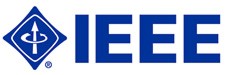 IEEE Product Safety Engineering Society 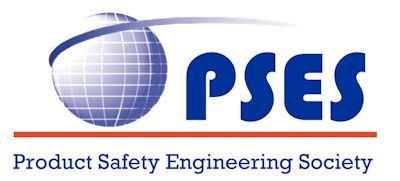 Date - StatusModeratorSpeakerTopicCommentsJune 18- CompletedMarielRich battery certificationAJuly 18- CompletedMariel/LaurenPatrickFDA laserB- =>InterruptionAug 18- CompletedKatiPete Perkinsleakage ITEMay need to schedule a 2nd time  C- => feedbackSept 18- SecuredLaurenDon GiesLightning Protection for Wireless Telecommunication Transceiver Facilities (WiTF).A; Blast email went out. Presentation was great, no noise. Oct 18- SecuredGiaPaul RobinsonDifference between users in 62368-1A+; Blast email went out. No noise.Jan 17-securedLaurenPeter DiesingLeakage for medical devicesA; Blast email to PSES did NOT go out.Feb 21st, 19  NatePeter perkinsOuch-hot laptopTrial 1 done.Mar 21st, 19Tom BrennerDoug NixFunctional safety session 1A+; blast email went out. 6 new chapter membersApr 18th, 19SecuredTom BrennerDoug NixFunctional safetySession 2Meeting invite ready, working on marketingMay, 19SkipsymposiumSkip symposiumJune Bob GriffinStandard work/industry influence ANSI/IECEE; fire enclosure, July 18th, 19Tom BrennerDoug NixFunctional safetySession 3Daniece will run the meeting (Mariel out of the country)Aug 18th, 19KatiCurtis Bender +(Paul)Harmonization of iec/csa standards? EN=> through NRTL for North America.Sept 19th, 19securedJim DGary TornquistPOWER SUPPLY SAFETYModerator/Speaker agreedOct 17th, 19securedYikeTed EckertAlternate Low Power Modes Speaker agreed2020Jan Ken Kapur?Peter perkins?Leakage-ITE?feb Gia- needs to confirmHaz locations? An Introduction to Hazardous Locations - Basics and Protection Concepts
William Fiske?